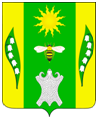 Совет Веселовского сельского поселенияУспенского района74 сессияРЕШЕНИЕот 21 сентября 2018 года                                                                             № 186хутор ВеселыйО включении депутатов в состав депутатской фракции партии «Единая Россия» в Совете Веселовского сельского поселения Успенского района	Рассмотрев заявления Снимщиковой Ирины Викторовны, Залецкого Сергея Алексеевича и Хорольцевой Натальи Александровны о включении их в состав фракции «Единая Россия» в Совете Веселовского сельского поселения Успенского района, руководствуясь Регламентом Совета Веселовского сельского поселения Успенского района, Совет Веселовского сельского поселения Успенского района р е ш и л:1. Зарегистрировать депутатскую фракцию партии «Единая Россия» в Совете Веселовского сельского поселения в количестве 10 человек в следующем составе: Бобрышева Валентина Ивановна, Марыныч Александр Викторович, Сулименко Ольга Григорьевна, Чукаев Абубакар Алексеевич, Шевченко Лиля Алексеевна, Шишкин Александр Евгеньевич, Юрченко Алексей Григорьевич, Снимщикова Ирина Викторовна, Залецкий Сергей Алексеевич, Хорольцева Наталья Александровна.2. Считать официальным названием фракции «Фракция «Единая Россия» в Совете Веселовского сельского поселения Успенского района.Исполняющий обязанности главы Веселовского сельскогопоселения Успенского района                                                                Э.А. Малова____________________________________________________________________Проект подготовлен и внесен:Специалист администрации Веселовского сельского поселения                                                   С.В. ГрибенникПроект согласован: Специалист администрации Веселовского сельского поселения                                                   С.В. Грибенник